В соответствии с пунктами 3, 7 статьи 10 Федерального закона от 12.06.2002 № 67-ФЗ «Об основных гарантиях избирательных прав и права на участие в референдуме граждан Российской Федерации», пунктами 1, 5 статьи 3 Закона Красноярского края от 02.10.2003 № 8-1411 «О выборах в органы местного самоуправления в Красноярском крае», руководствуясь Уставом города Зеленогорска, Совет депутатов ЗАТО г. ЗеленогорскаР Е Ш И Л:Назначить выборы депутатов Совета депутатов ЗАТО г. Зеленогорска нового созыва на 09 сентября 2018 года. Уведомить Избирательную комиссию Красноярского края о назначении выборов депутатов Совета депутатов ЗАТО г. Зеленогорска нового созыва.Опубликовать настоящее решение в газете «Панорама».Контроль за выполнением настоящего решения возложить на постоянную комиссию по местному самоуправлению, правовым вопросам и безопасности населения.Глава ЗАТО г. Зеленогорска						П.Е. Корчашкин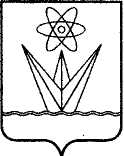  СОВЕТ ДЕПУТАТОВЗАКРЫТОГО АДМИНИСТРАТИВНО-ТЕРРИТОРИАЛЬНОГО ОБРАЗОВАНИЯ ГОРОДА ЗЕЛЕНОГОРСКАКРАСНОЯРСКОГО КРАЯРЕШЕНИЕ СОВЕТ ДЕПУТАТОВЗАКРЫТОГО АДМИНИСТРАТИВНО-ТЕРРИТОРИАЛЬНОГО ОБРАЗОВАНИЯ ГОРОДА ЗЕЛЕНОГОРСКАКРАСНОЯРСКОГО КРАЯРЕШЕНИЕ СОВЕТ ДЕПУТАТОВЗАКРЫТОГО АДМИНИСТРАТИВНО-ТЕРРИТОРИАЛЬНОГО ОБРАЗОВАНИЯ ГОРОДА ЗЕЛЕНОГОРСКАКРАСНОЯРСКОГО КРАЯРЕШЕНИЕ СОВЕТ ДЕПУТАТОВЗАКРЫТОГО АДМИНИСТРАТИВНО-ТЕРРИТОРИАЛЬНОГО ОБРАЗОВАНИЯ ГОРОДА ЗЕЛЕНОГОРСКАКРАСНОЯРСКОГО КРАЯРЕШЕНИЕ18.06.2018г. Зеленогорскг. Зеленогорск№  55-291р О назначении выборов депутатов Совета депутатов ЗАТО г. Зеленогорска нового созываО назначении выборов депутатов Совета депутатов ЗАТО г. Зеленогорска нового созыва